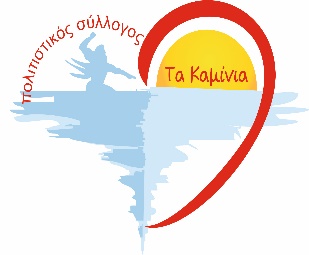   ΠΟΛΙΤΙΣΤΙΚΟΣ  ΣΥΛΛΟΓΟΣ  ΚΑΜΙΝΙΩΝ      ΣΑΒΒΑΤΟ,31ΟΚΤΩΒΡΙΟΥ(11.00΄-13.00΄)                ΔΙΑΜΑΡΤΥΡΟΜΑΣΤΕ    ΣΥΜΒΟΛΗ ΔΟΜΑΛΑΚΗ – ΠΑΡΑΛΙΑΚΗΣ(ΜΕΤΑ ΤΑ ΤΑΜΠΑΚΑΡΙΑ ΚΑΙ ΠΡΙΝ ΤΟ ΠΑΓΚΡΗΤΙΟ) ΓΙΑ ΤΑ ΣΥΧΝΑ ΘΑΝΑΤΗΦΟΡΑ ΤΡΟΧΑΙΑ ΑΤΥΧΗΜΑΤΑΓΙΑ ΤΗΝ ΣΥΓΚΟΙΝΩΝΙΑΚΗ ΣΥΜΦΟΡΗΣΗΓΙΑ ΤΟΝ ΚΙΝΔΥΝΟ ΑΝΑΣΤΡΟΦΗΣΓΙΑ ΤΗΝ  ΕΛΛΕΙΨΗ ΔΙΑΒΑΣΗΣ ΠΕΖΩΝ              ΠΡΟΤΕΙΝΟΥΜΕΤΟΠΟΘΕΤΗΣΗ ΣΗΜΑΤΟΔΟΤΩΝ                        Ή ΔΗΜΙΟΥΡΓΙΑ ΚΥΚΛΙΚΟΥ ΚΟΜΒΟΥ